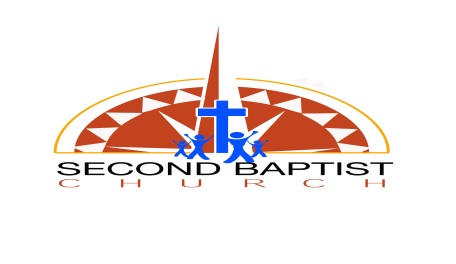 Hour of Power Bible StudySeries:  “The Gift of God in You”(Foundational verse 1 Corinthians 12:1)The objective of this study series:   is to gain revelation that God places spiritual gifts in each of us, for a purpose that is beyond us yet given to purpose us!The gifts are Spiritual (They are beyond human capability), Serviceable (They are to be employed and not enjoyed), and they are Sovereign (God gives the gifts at His pleasure).  They are the God given capacity of every Christian to carry out our function in and for the body of Christ.   Supernatural empowerments granted by the Holy Spirit.  We discussed last week the importance of understanding the purpose of God’s gift so that the Gift of God in us does not bring about Division and Confusion among us, as It had in the Corinthian church that Paul Addressed.The Purpose we dealt with last week was that spiritual gifts are purposed to Edify the Body!The first aim of Spiritual gifts is so that the body is Edified.  However there is a final aim and ultimate purpose for which we are to function within our gifting.   The ultimate and final aim and purpose is not to help and serve people, rather it is to bring glory to God!Let’s look at 1 Peter 4:11“If anyone speaks, let him speak as the oracles of God.  If anyone ministers, let him do it as with the ability which God supplies, that in all things God may be glorified through Jesus Christ, to whom belong the glory and the dominion forever and ever Amen. “When we as the gifted have the revelation that whatever we do is all for the Glory of God, it is a great benefit to us that strips us of the danger of doing what we do for self-glorification.Lesson focus:  “All for the Glory of God”Spiritual gifts are not just so the body can be edified, but ultimately it is so God can be glorified!This has to be ultimate purpose because we can serve and edify each other and yet do it from the center of ourselves!  We have to be careful that we don’t serve one another out of ourselves!The Apostle Peter instructs us that “as we minister one to another as good stewards of the manifold grace of God”, Verse 11 says “so that in all things God may be glorified”.“The Purpose of Spiritual gifts is that God will be the Weight of our Work”The exercising of our gift for the benefit of others is not the only purpose for what we do what we do.  God being glorified is the weightier issue. I believe it’s what brings balance to our gifted action!When we love ourselves, to much, to the exclusion of God, the scale of glorification is weighted with ourselves!  It’s not about God, it’s about us!!  (The gift should always be about God!!)Glory belongs to Him.  Power and Dominion belong to Him.  This is fact.  But how are His glory and power displayed when we use our spiritual gifts in the right way.How is God glorified?God is Glorified when we allow Him to Show Himself in the Use of us!God is glorified as we put his gifts into practice, we then display His grace.We display His power.*Every gift is a display of God’s power in us, put to use!When we do not confuse the reality of where the strength, ability, and power of our gift comes from, God gets the glory!!  (God is able to show off Himself when we refrain from showing-off)God is Glorified as He Shines in the Results!The results of God’s use of us, are not intended or purposed to shine the light on us.  The results are intended to make God shine!If God Created us for His Glory, and If He uses us for His Glory, It must be concluded that Any success that we experience as we function in our gifting, is not for ourselves, its for the glory of the Sovereign!God doesn’t give us results for the sake of self-glorification, but rather for His own Manifestation!!God makes Himself known to believers and unbelievers through the results He gives!